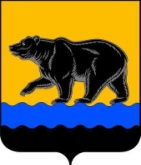 АДМИНИСТРАЦИЯ ГОРОДА НЕФТЕЮГАНСКА                              ПОСТАНОВЛЕНИЕ 09.02.2018											№ 21-нпг.Нефтеюганск О внесении изменения в постановление администрации города Нефтеюганска от 30.06.2017 № 113-нп «Об утверждении Положения о порядке и сроках перечисления задатков, а также денежных средств в счет оплаты приватизируемого имущества муниципального образования город Нефтеюганск» 	В соответствии с Федеральными законами от 06.10.2003 № 131-ФЗ                «Об общих принципах организации местного самоуправления в Российской Федерации», от 21.12.2001 № 178-ФЗ «О приватизации государственного и муниципального имущества», Постановлением Правительства Российской Федерации от 26.09.2017 № 1164 «О внесении изменений в некоторые акты Правительства Российской Федерации», Уставом города Нефтеюганска, Положением о порядке  управления и распоряжения муниципальным имуществом, находящимся в собственности муниципального образования город Нефтеюганск, утвержденным решением Думы города Нефтеюганска от 26.04.2017 № 146-VI, в целях приведения в соответствие с законодательством Российской Федерации администрация города Нефтеюганска постановляет: 1.Внести изменение в постановление администрации города Нефтеюганска от 30.06.2017 № 113-нп «Об утверждении Положения о порядке и сроках перечисления задатков, а также денежных средств в счет оплаты приватизируемого имущества муниципального образования город Нефтеюганск», а именно: 1.1.Пункт 1.2 приложения к постановлению изложить в следующей редакции: «1.2.Для участия в аукционе, продаже имущества посредством публичного предложения претендент вносит задаток в размере 20 процентов начальной цены, указанной в информационном сообщении о проведении аукциона, о проведении продажи имущества посредством публичного предложения, на счета, указанные в информационном сообщении о проведении аукциона, о проведении продажи имущества посредством публичного предложения. В случае если функции продавца осуществляют юридические лица на основании заключенных с ними договоров по результатам конкурсных процедур, задаток вносится на один из счетов указанных юридических лиц соответственно, указанных в информационном сообщении и открытых в 2 и более кредитных организациях, соответствующих требованиям, установленным статьей 2 Федерального закона «Об открытии банковских счетов и аккредитивов, о заключении договоров банковского вклада, договора на ведение реестра владельцев ценных бумаг хозяйственными обществами, имеющими стратегическое значение для оборонно-промышленного комплекса и безопасности Российской Федерации, и внесении изменений в отдельные законодательные акты Российской Федерации».».  Для участия в конкурсе претендент вносит задаток в соответствии с договором о задатке на счет, указанный в информационном сообщении о проведении конкурса.Договор о задатке считается заключенным в письменной форме при соблюдении следующих условий: 1.2.1.Информационное сообщение о продаже муниципального имущества на аукционе, на конкурсе, посредством публичного предложения наряду со сведениями, предусмотренными Федеральным законом от 21.12.2001 № 178-ФЗ «О приватизации государственного и муниципального имущества», должно содержать сведения о размере задатка, сроке и порядке его внесения, назначении платежа, реквизитах счета, порядке возвращения задатка, а также указание на то, что данное сообщение является публичной офертой для заключения договора о задатке в соответствии со статьей 437 Гражданского кодекса Российской Федерации. 1.2.2.Подача претендентом заявки и перечисление задатка, что является акцептом такой оферты. При продаже муниципального имущества на аукционе, посредством публичного предложения документом, подтверждающим поступление задатка на счет продавца, является выписка со счета продавца,  в случае если функции продавца осуществляют юридические лица, на основании заключенных с ними договоров по результатам конкурсных процедур, документом, подтверждающим поступление задатка, является выписка со счета указанных юридических лиц.При продаже муниципального имущества на конкурсе документом, подтверждающим поступление задатка на счет продавца, является выписка со счета продавца.».2.Обнародовать (опубликовать) постановление в газете «Здравствуйте, нефтеюганцы!».3.Департаменту по делам администрации города (Виер М.Г.) разместить постановление на официальном сайте органов местного самоуправления города Нефтеюганска в сети Интернет.4.Постановление вступает в силу после его официального опубликования.Глава города  Нефтеюганска                                                                С.Ю.Дегтярев     